Summer Activities Enquiry Form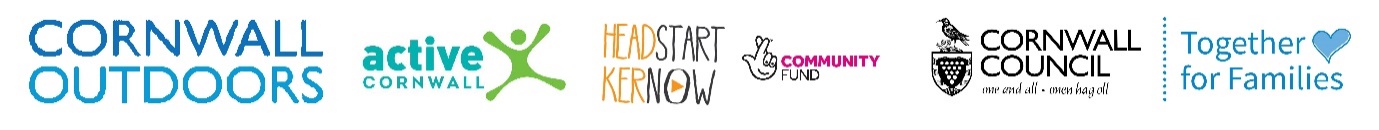 Please complete this form and send to porthpean@cornwall.gov.uk.  You will be contacted for further details or confirmation and payment of your booking.Activities – please detail which activities you require:Subsidy eligibility: If you live in Cornwall and have a combined family income of £16,385 or less and receive any child, working, income related tax credit /benefit you may be eligible for a subsidy to support with partial payment towards activities.  You will still be required to pay a nominal fee of £5 per participant per activity.  There may be other extenuating circumstances that make you eligible for a subsidy, please discuss with a member of staff.  In either instance you will need to complete a funding application form.Terms & Conditions*By signing below, you agree to be responsible for payment of your activity.*All equipment has been cleaned and sanitised before use in line with government guidelines and regulations.*You will be required to complete a pre-activity health check before your activity begins.*A parent/carer consent form will be required for any unaccompanied participants aged between 6-16 years.*A minimum of 2 participants are required for activities at Porthpean.*Please ensure you take any medication required to your activity.*Cornwall Outdoors is fully GDPR compliant, we will only use your information to facilitate your participation in our activities. Our privacy note can be found here: http://cornwalloutdoors.org/schools-youth-groups/privacy-notice/Contact Name:Telephone:Address:Email:No. Of AdultsNo. Of ChildrenAge Range of Children:Gender:Date Required:Time Required:Morning | AfternoonACTIVITY & LOCATIONPRICEACTIVITY REQUIREDPorthpean Kayak Tour (2hrs)Adult £26 | Child £18Porthpean SUP Tour (2hrs)Adult £26 | Child £18Porthpean Archery (2hrs)Adult £20 | Child £16Carnyorth Cycling (2hrs)£20 per personCarnyorth Climbing (2hrs)£20 per personCarnyorth Archery (2hrs)£20 per personCarnyorth Coastal Walk (2hrs)£20 per personCarnyorth Moorland Walk (5hrs)£40 per personCarnyorth Watersports (2hrs)£20 per personCarnyorth Nature safari (2hrs)£20 per personDelaware Archery (2hrs)£20 per personDelaware Bushcraft (2hrs)£20 per personDelaware Mountain Biking (2hrs)£20 per personDelaware Indoor Climbing (2hrs)£20 per personDelaware Moorland Walk (5hrs)£40 per personDelaware River Tamar paddle (5hrs)£40 per personTotal cost of activities:Referral Name (If applicable):Total to pay (£5 per participant):Evidence of eligibility: (Please provide proof of benefit):Signed:Print:Date: